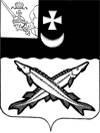 ПРЕДСТАВИТЕЛЬНОЕ СОБРАНИЕБЕЛОЗЕРСКОГО МУНИЦИПАЛЬНОГО РАЙОНАРЕШЕНИЕОт 30.05.2018 №42О внесении изменений и дополненийв Положение о целевой   подготовкекадровНа основании ст.18 Устава районаПредставительное Собрание районаРЕШИЛО:1. Внести изменения и дополнения в Положение о целевой подготовке кадров, утвержденное решением Белозерского комитета районного самоуправления от 29.08.2000 года № 144 «О целевой подготовке кадров»:- в пункте 3 после слов «соответствующее образование» дополнить словами «либо обучающиеся образовательных организаций района»;- абзац 2 пункта 4 изложить в следующей редакции:«-документ, подтверждающий обучение гражданина в учреждении высшего или среднего профессионального образования (при зачислении гражданина в образовательную организацию)»;- в абзаце 6 пункта 8 слова «(примерная форма Договора прилагается)» исключить;-в пункте 9 слова «МУ «Централизованная бухгалтерия» заменить словами «МБУ «Централизованная бухгалтерия»;- по тексту слова «администрация района» заменить словами «Представительное Собрание района»;- Приложение «Договор о целевой подготовке специалиста с высшим (средним) профессиональным образованием» исключить.2. Настоящее решение подлежит опубликованию в районной газете «Белозерье», размещению на официальном сайте Белозерского муниципального района в информационно-телекоммуникационной сети «Интернет».Глава района:                                                          Е.В. Шашкин  